Муниципальное бюджетное дошкольное учреждение«Детский сад комбинированного вида» №3 «Огонек»Сценарий праздника вII  младшей группе посвященного Дню Матери   Махмутова                                                                                        Екатерина Александровна                                                                Воспитатель                                                                                        МБДОУ №3 «Огонек»                                                                                 п.г.т. Камские Поляны                                                                                 Нижнекамского района                                                                              Республики Татарстан2013 г.Цель: Содействовать  созданию обстановки общей радости, хорошего настроения, любви и нежного отношения к матери; поддерживать стремление детей к импровизации, умение обыгрывать с помощью воспитателя небольшие стихи.Ход мероприятия.(Дети заходят в зал под музыку).Вос-ль: Добрый вечер, уважаемые наши гости, сегодня мы пригласили вас в наш гостеприимный, уютный зал на праздник посвященный Дню Матери. Для каждого ребенка, до самой старости его мама, самая любимая, самая лучшая, самая-самая. Вос-ль: Сегодня на целом свете              Праздник большой и светлый.              Слушайте  мамы, слушайте               Вас поздравляют дети.1 Ребенок : Знает вся детвора                    Знает целый свет         Никого для ребят        Лучше мамы нет.2 Ребенок: Маму крепко поцелую,         Обниму мою родную,         Очень я люблю е.         Мама – солнышко мое!3 Ребенок: Много мам на целом свете,         Все душой их любят дети,        Только мама есть одна,         Всех милее мне она.4 Ребенок: Мам своих мы поздравляем          И от всей души желаем        Быть здоровыми, счастливыми,      Веселыми, красивыми.Вос-ль: У нас большая страна, в которой живут много национальностей. Вот сейчас мы сядем с вами на поезд,  и поедем в русскую деревню.(Исполняется песня «Поезд»).(За домиком сидит мама переодетая в русское народное платье).Вос-ль: Давайте постучим и посмотрим кто там живет.(Дети стучат в домик. Выходит мама в русском платье).Мама в русском платье: Здравствуйте, дорогие дети и уважаемые гости.Дети:  Здравствуйте.Мама в русском платье: Я так рада, что вы ко мне приехали в гости. А что у вас сегодня за праздник,  и вы такие все веселые.Дети: У нас сегодня праздник Мам.Мама в русском костюме: Как хорошо, что вы привезли собой и мам. Сейчас мы с ребятами устроим конкурс для наших мам «Узнай своего ребёнка».(Дети встают  в круг. Одна из мам с завязанными глазами встает в круг. Ощупывая руками каждого ребёнка, она должна найти своего. Ребёнка можно изменить, т.е. поменять одежду, завязать бант и т.п.).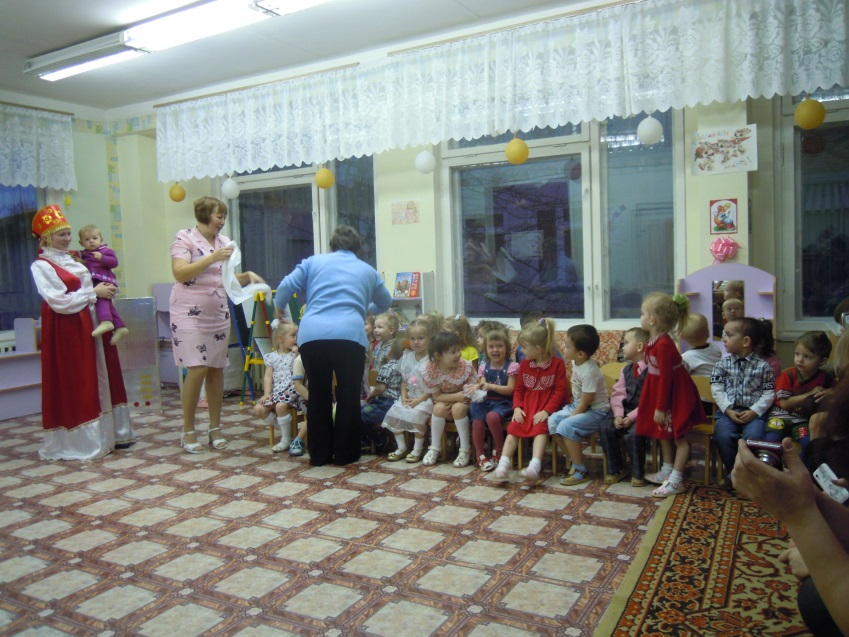 Мама в русском костюме: Я так рада, что наши мамы даже закрытыми глазами находят своего ребенка. Это означает, что каждая мама очень любит своего ребенка.Вос-ль: Спасибо большое вам, что вы поиграли с нашими мамами, ну а нам пора ехать дальше.(Исполняется песня «Поезд»).Вос-ль: Вот ребята мы свами едем мимо красивой полянки. Давайте соберем цветы для наших мам.Игра «Собери цветок для мамы».  (Заранее готовят два больших картонных цветка, мак и василек, с одинаковым количеством лепестков. Цветы разрезают на лепестки и сердцевины. Раскладывают на столе или на полу в беспорядке. Двое игроков по сигналу собирают цветок, каждый свой. Выигрывает тот, кто быстрее справился с заданием).Вос-ль: А теперь нам пора в другую деревню.(Исполняется песня «Поезд»).Вос-ль: Давайте постучим, кто там живет. (Дети стучат в домик. Из –за домика выходит мама в татарском национальном платье).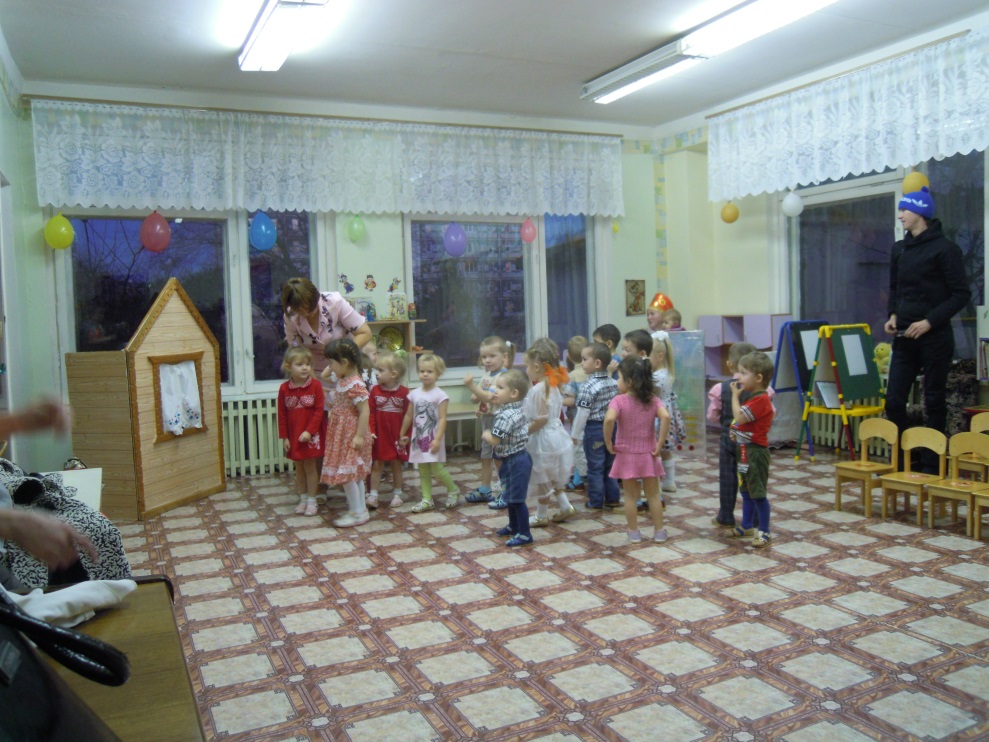 Мама в татарском платье: Здравствуйте, дорогие дети и уважаемые гости.Дети:  Здравствуйте.Мама в татарском платье: Я так рада, что вы ко мне заехали. А что у вас сегодня за праздник? 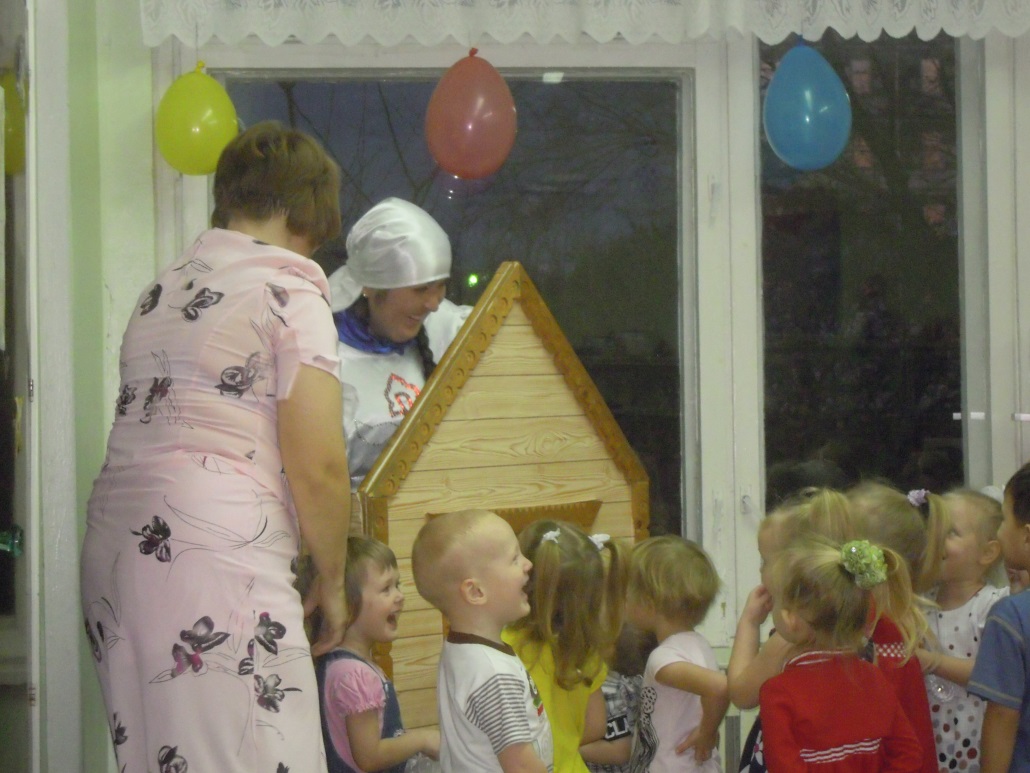 Дети: У нас сегодня праздник Мам.Мама в татарском платье: Вы любите своих мам?Дети: Да.Мама в татарском платье: Сейчас я хочу предложить одеть ваших мам.Игра «Моя мама самая красивая».  (Для игры потребуются 2 стула, на которых лежат  длинные юбки, косынки и бусы. Побеждает команда, закончившая эстафету первой).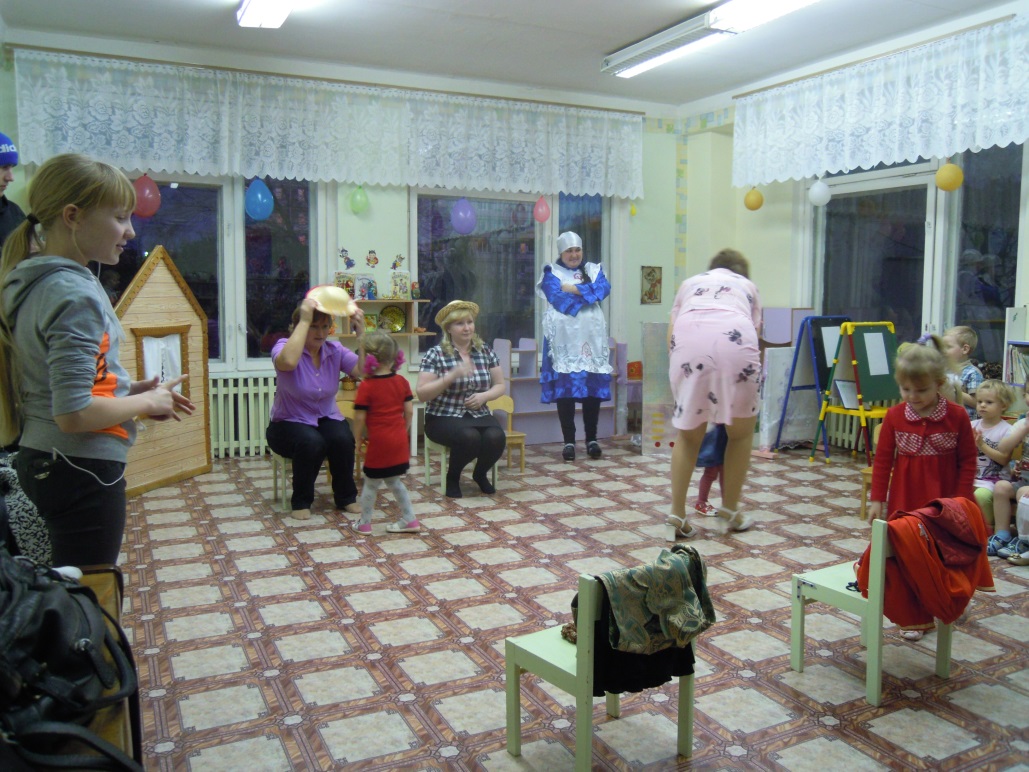 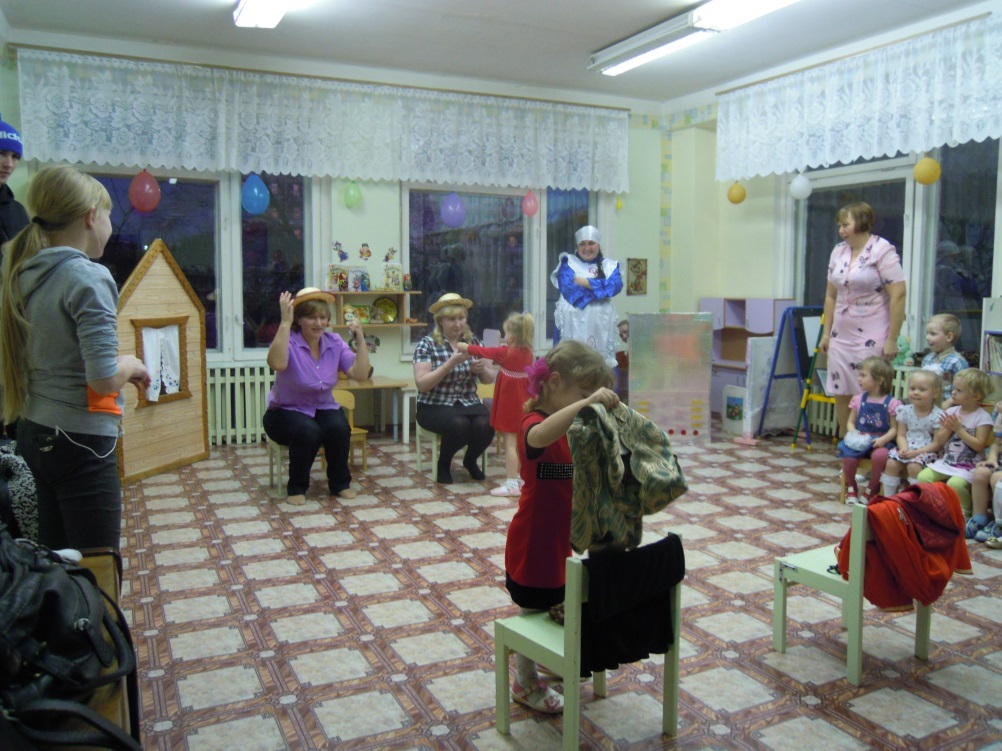 Мама в татарском платье:  Молодцы. Я вижу ваши мамы готовы для праздника. Ну а мне пора идти к другим ребятам на праздник. До свидания.Дети : До свидания!Вос-ль: Ну раз наши мамы нарядили, значит нам пора с вами потанцевать.Детишки приглашайте своих мам к нам в круг и мы с вами вместе потанцуем.(Исполняется песня «Поездка на поезде с остановками»).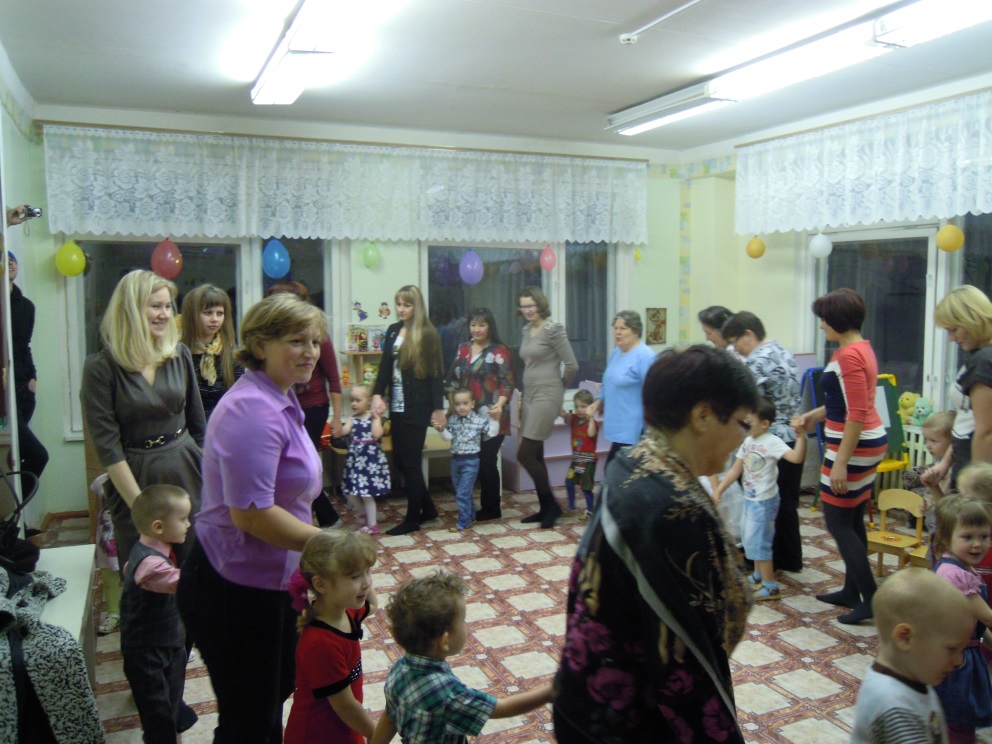 Вос-ль: Уважаемые гости на этом наш праздник закончился, и детишки хотят подарить вам цветы.(Дети дарят цветы своим мамам).